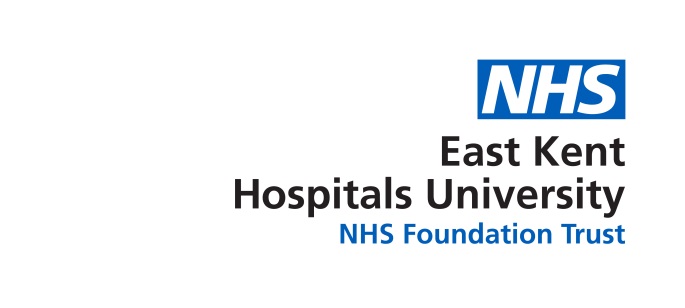 BAME Network MeetingAgenda5 June  2018                    		12:00 – 13:45Conference Room, Education Centre, Kent & Canterbury HospitalNext meeting 3 July 20181Chair’s Welcome 2Apologies for Absence3Declaration of interests4Agree minutes of AGENDA1Survey results SA2BAME ConferenceFeedback  form reportIssues arisingBand 5 to 6 programmeBand 2 to 5 programmeNext year’s programmeSAAllAllAll3Postcards and pinsBCS & CD4AOBAll